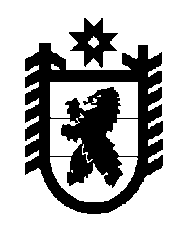 Российская Федерация Республика Карелия    РАСПОРЯЖЕНИЕГЛАВЫ РЕСПУБЛИКИ КАРЕЛИЯ1. В соответствии с пунктом 2 Порядка осуществления дополнительных выплат Главе Республики Карелия и лицам, назначаемым на должности и освобождаемым от должностей Главой Республики Карелия, и лицам, замещающим отдельные государственные должности Республики Карелия, утвержденного Указом Главы Республики Карелия от 30 декабря 2010 года № 198, установить  с 1 января 2018 года                     по 31 марта 2018 года ежемесячную надбавку к месячному должностному окладу за особые условия службы Игнатьевой Татьяне Павловне, заместителю Главы Республики Карелия – Руководителю Администрации Главы Республики Карелия, в размере 170 процентов месячного должностного оклада.2. Выплату ежемесячной надбавки к  месячному должностному окладу за особые условия службы производить в пределах средств фонда оплаты труда, установленного Администрации Главы Республики Карелия.
Исполняющий обязанности           Главы Республики Карелия                                                          А.Е. Чепикг. Петрозаводск12 января 2018 года№ 11-р